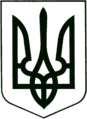 УКРАЇНА
МОГИЛІВ-ПОДІЛЬСЬКА МІСЬКА РАДА
ВІННИЦЬКОЇ ОБЛАСТІВИКОНАВЧИЙ КОМІТЕТ РІШЕННЯ№204Від 27.07.2017р.                                                             м. Могилів-Подільський             Про внесення змін до бюджету міста на 2017 рік            Керуючись ст.28 Закону України „Про місцеве самоврядування в                Україні”, ст. 78 Бюджетного кодексу України та  рішенням 11 сесії міської ради 7  скликання від 15.12.2016р. № 344, Законом України «Про Державний бюджет України на 2017 рік»,-                                   виконком міської ради ВИРІШИВ:1. Внести зміни до кошторису управління освіти міської ради:        Перемістити бюджетні призначення по КПКВ 1011170 КЕКВ 2111:         з жовтня місяця в сумі 5300 грн.,         з вересня місяця в сумі 750 грн. на липень місяць в сумі 6050 грн.,       - по КЕКВ 2120 з жовтня місяця в сумі 1166 грн.,          з вересня місяця в сумі 164 грн. на липень місяць в сумі 1330 грн.      - КПКВ 1011010 по КЕКВ 2111 з листопада місяця на липень місяць         в сумів 100000 грн.,       - по КЕКВ 2120 з листопада місяця на липень місяць в сумі 22000 грн.      - КПКВ 1011020 з КЕКВ 2240 на КЕКВ 2250 в сумі 20000 грн..      Збільшити КПКВ 1018600 КЕКВ 2240 на  суму 55000грн..    2. Внести зміни до кошторису управління праці та соціального захисту         населення міської ради по КПКВ 1510180:        Збільшити КЕКВ 2240 на суму 199000 грн..    3. Внести зміни до кошторису фінансового управління міської ради:        - по КПКВ 7618010:          Зменшити КЕКВ 9000 на суму 214000 грн..        - по КПКВ 7618010:                           Зменшити бюджетні призначення по КЕКВ 9000 на суму 75605 грн..     4.  Внести зміни до кошторису відділу культури та туризму міської ради:         - по КПКВ 2414100:           Збільшити КЕКВ 2240 на суму 15000 грн..         - по КПКВ 2414100:           Збільшити КЕКВ 2240 на суму 12000 грн..   5. Внести зміни до кошторису КУ «Могилів-Подільський міський Центр         первинної медико - санітарної допомоги»:       Перемістити бюджетні призначення по КПКВ 0312180 КЕКВ 2282        з листопада місяця в сумі 400000 грн. на липень місяць в сумі        200000 грн., на серпень місяць в сумі 200000 грн..  6. Внести зміни до кошторису КУ «Могилів-Подільська стоматологічна       поліклініка» по КПКВ 0312140:      Перемістити бюджетні призначення по КЕКВ 2282       з листопада місяця на липень місяць в сумі 30000 грн..  7. Внести зміни до кошторису виконавчого комітету міської ради:      - по КПКВ 0310170:      Зменшити КПКВ 0310170 КЕКВ 2240 на суму 10000 грн.,      Збільшити КПКВ 0310170 КЕКВ 2282 на суму 1070 грн.,                         КПКВ 0318600 КЕКВ 2240 на суму 8930 грн.,      - по спеціальному фонду:        Зменшити КПКВ 0310170 КЕКВ 3132 на суму 7000 грн,.        Збільшити КПКВ 0317310 КЕКВ 2281 на суму 7000 грн.,      - по КПКВ 0318600:        Збільшити КЕКВ 2240 на суму 8605 грн..8. Дане рішення підлягає затвердженню на черговій сесії міської ради.9. Контроль за виконанням даного рішення покласти на секретаря міської      ради, в.о. першого заступника міського голови Гоцуляка М.В..          Міський голова                                                           П. Бровко       